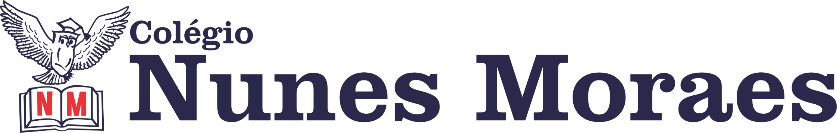 “QUE A LUZ DA FÉ DIRECIONE NOSSOS PASSOS E ILUMINE NOSSOS DIAS.” BOM DIA! FELIZ QUARTA-FEIRA.1ª aula: 7:20h às 8:15h – INGLÊS – PROFESSOR: CARLOS ANJO1º passo: Assistir a videoaula sobre o capítulo 14, moving around;Link do vídeo: https://sastv.portalsas.com.br/#/channels/1/videos/11443 *assistir até 4min48s*
2º passo: Resolver as questões das páginas 124 a 127 (todas as questões, exceto log 1);3º passo: Acompanhar instruções do professor, correção e tirar dúvidas;4º passo: Enviar a foto da atividade de classe corrigida para a coordenação:	      Páginas 124 a 127 (todas as questões, exceto log 1).Durante a resolução dessas questões o professor Carlos vai tirar dúvidas no WhatsApp (9.9274-5798)Faça foto das atividades que você realizou e envie para coordenação Islene (9.9150-3684)Essa atividade será pontuada para nota.2ª aula: 8:15h às 9:10h – PORTUGUÊS – PROFESSORA: MARÍLIA VIDAL  1º passo: Prepare seu material: livro Práticas de produção textual, p. 29.2º passo: Assista a videoaula sobre artigo de opinião que será disponibilizada pela professora.3º passo: Produza um artigo de opinião com a Proposta 2, que está na p. 29.4º passo: Inicie a produção na folha “rascunho”.4º passo: A professora estará disponível no WhatsApp para tirar dúvidas.5º passo: Passe seu texto da folha “rascunho” para a folha “a limpo”.6º passo: Envie foto da redação para o WhatsApp da professora (9.9202-5273)Durante a resolução dessas questões a professora Marília vai tirar dúvidas no WhatsApp (9.9202-5273)Faça foto das atividades que você realizou e envie para coordenação Islene (9.9150-3684)Essa atividade será pontuada para nota.Link da aula: https://youtu.be/R6nwPC5-S6E 

Intervalo: 9:10h às 9:45h3ª aula: 9:45h às 10:40 h – HISTÓRIA – PROFESSORA:  ANDREÂNGELA COSTA1º passo: Enviar atividade pós-aula para o número privado da profª Andreângela.Questões da(s) página(s) 50 (q.1) Ler e descobrir e página 51 (q.3) Livro SAS. 2° passo: Acompanhar a videoaula do capítulo 13 – Europa em ebulição.  Acesse o link a seguir.https://youtu.be/6nWepQC7OqI3º passo: Responder as questões da(s) página(s) 55 (q. 1 e 2) no livro SAS. 4º passo: Faça foto das atividades que você realizou e envie para Islene.5º passo: Correção das questões indicadas no 3º passo. Será disponibilizada no grupo do WhatsApp da turma.6º passo: Atividade a ser realizada pós-aula no livro SUPLEMENTAR.Questões da(s) página(s) 62 e 63 (q.3 e 4) Durante a resolução dessas questões a professora Andreângela vai tirar dúvidas no WhatsApp (9.9274-3469)Faça foto das atividades que você realizou e envie para coordenação Islene (9.9150-3684)Essa atividade será pontuada para nota.4ª aula: 10:40h às 11:35h - MATEMÁTICA – PROFESSOR: DENILSON SOUSA1° passo: Organize-se com seu material, livro de matemática, caderno, caneta, lápis e borracha.  2° passo: Acompanhe a videoaula com o professor Denilson Sousa.  Assista a aula no seguinte link:https://youtu.be/NplpiseBw6E (29 min.)3° passo: Copie em seu caderno, ou livro, as questões que o professor Denilson resolveu na videoaula. Resolver P. 76, Q. 5Durante a resolução dessas questões o professor Denilson vai tirar dúvidas no WhatsApp (9.9165-2921)Faça foto das atividades que você realizou e envie para coordenação Islene (9.9150-3684)Essa atividade será pontuada para nota.PARABÉNS POR SUA DEDICAÇÃO!